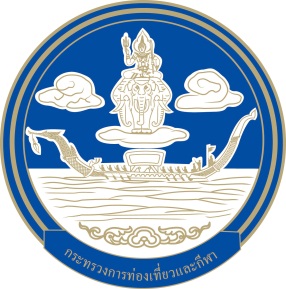 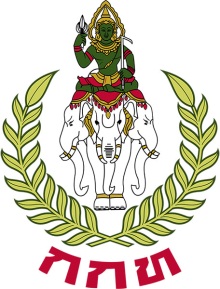 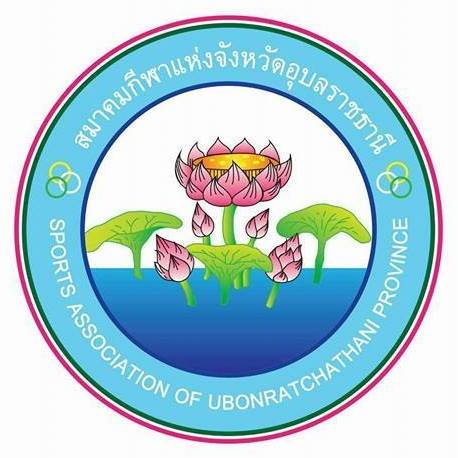 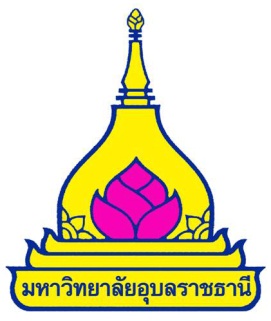 การแข่งขันกีฬาเทควันโดรายการUBON OPEN TAEKWONDO CHAMPIONSHIP 2017วันเสาร์ ที่ 18 กุมภาพันธ์ 2560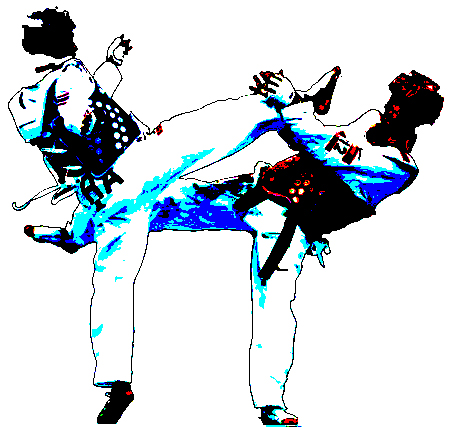 ณ อาคารศูนย์กีฬาเอนกประสงค์ มหาวิทยาลัยอุบลราชธานีจัดการแข่งขันโดยชมรมเทควันโดจังหวัดอุบลราชธานีชมรมเทควันโดมหาวิทยาลัยอุบลราชธานี								ชมรมเทควันโดจังหวัดอุบลราชธานี								12 ซ.ธรรมวิถี 8 ต.ในเมือง อ.เมือง								จ.อุบลราชธานี 34000 THAILAND						18มกราคม  2560เรื่อง	เชิญเข้าร่วมการแข่งขันกีฬาเทควันโดเรียนสิ่งที่ส่งมาด้วย	ระเบียบการแข่งขัน	ด้วยทางชมรมเทควันโดจังหวัดอุบลราชธานีจะจัดการแข่งขันเทควันโดในชื่อแมท“ Ubon Open Taekwondo Championship 2017”  ครั้งที่ 1  ในวันเสาร์  ที่ 18 กุมภาพันธ์ 2560ณศูนย์กีฬาเอนกประสงค์ มหาวิทยาลัยอุบลราชธานีโดยมีวัตถุประสงค์เพื่อเปิดโอกาสให้เยาวชนได้มีโอกาสได้แสดงศักยภาพทางด้านกีฬา ซึ่งจะสามารถนำพาไปสู่การพัฒนาทักษะทางการกีฬาให้มีมาตรฐานในระดับชาติยิ่งขึ้นไป ทั้งนี้ทางชมรมได้เล็งเห็นว่าท่านได้มีนักกีฬาที่มีศักยภาพตามคุณสมบัติดังกล่าว	ดังนั้นทางชมรมฯเทควันโดจ.อุบลฯ จึงขอเรียนเชิญท่านส่งนักกีฬาเข้าร่วมการแข่งขันในครั้งนี้ด้วย ทางชมรมฯหวังเป็นอย่างยิ่งว่าจะได้รับความร่วมมือจากท่านด้วยดี						ขอแสดงความนับถือ					(นายนนทวัฒน์  สมุทรเวช)				ผู้ฝึกสอนเทควันโดจังหวัดอุบลราชธานีประสานงานชมรมเทควันโดจังหวัดอุบลราชธานีโทร. 089-6273271ระเบียบการแข่งขันUBON OPEN TAEKWONDO CHAMPIONSHIP 2017ครั้งที่  1ปี  2560	การแข่งขัน UBON OPEN TAEKWONDO CHAMPION SHIP 2017  ครั้งที่ 1ปี 2560ให้นักกีฬาและผู้ควบคุมทีมยึดระเบียบการแข่งขันนี้เป็นแนวทางปฏิบัติ หากมีกรณีใดที่นอกเหนือจากที่ระบุไว้ในระเบียบนี้   ให้อยู่ในอำนาจการตัดสินใจของคณะกรรมการจัดการแข่งขันข้อที่  1	ระเบียบนี้เรียกว่า  “UBON OPEN TAEKWONDO CHAMPION SHIP 2017  ครั้งที่ 1ปี 2560”ข้อที่  2	บรรดาระเบียบที่ขัด หรือแย้งกับระเบียบนี้  ให้ใช้ระเบียบนี้เป็นเกณฑ์พิจารณาข้อที่  3	ข้อบังคับและกติกาการแข่งขัน	ให้ใช้ข้อบังคับคณะกรรมการจัดการแข่งขันกีฬา UBON OPEN TAEKWONDO CHAMPION SHIP 2017  ครั้งที่ 1  ปี 2560	ให้ใช้กติกาการแข่งขันเทควันโดของสมาพันธ์เทควันโดโลกข้อที่  4	ประเภทที่ทำการแข่งขันได้แก่	1.  ประเภทต่อสู้บุคคล  		(เคียวรูกิ) 	2.  ประเภทร่ายรำบุคคลเดี่ยว	(พุมเซ่เดี่ยว)	3.  ประเภทร่ายรำคู่		(พุมเซ่คู่)	4.  ประเภทร่ายรำทีม 3 คน	(พุมเซ่ทีม)	นักกีฬาที่เข้าแข่งขันประเภทต่อสู้บุคคล เคียวรูกิ   รุ่นน้ำหนักที่กำหนดให้มีการแข่งขันดังนี้	1.  ประเภทยุวชน		อายุ  ไม่เกิน 3-4 ปี 	ชาย	classC	2.  ประเภทยุวชน 		อายุไม่เกิน 3-4 ปี 	หญิง	class C	3.  ประเภทยุวชน		อายุ  ไม่เกิน 5-6 ปี 	ชาย	classA,B,C	4.  ประเภทยุวชน		อายุ  ไม่เกิน 5-6 ปี 	หญิง	classA,B,C	5.   ประเภทยุวชน		อายุ7-8  ปี		ชาย	class A,B,C	6.   ประเภทยุวชน		อายุ  7-8  ปี		หญิง	class A,B,C	7.   ประเภทยุวชน		อายุ9-10  ปี		ชาย	class A,B,C	8.   ประเภทยุวชน		อายุ9-10  ปี		หญิง	class A,B,C	9.   ประเภทยุวชน		อายุ11- 12 ปี		ชาย	class A,B,C	10. ประเภทยุวชน		อายุ11- 12 ปี		หญิง	class A,B,C	11. ประเภทยุวชน		อายุ   13 - 14 ปี		ชาย	classA,B	12. ประเภทยุวชน		อายุ   13 - 14 ปี 		หญิง	classA,B	13. ประเภทเยาวชน		อายุ   15 – 17 ปี		ชาย	classA,B	14. ประเภทเยาวชน		อายุ   15 – 17 ปี		หญิง	classA,B	15. ประเภทประชาชนชาย	อายุ18ปีขึ้นไป  	ไม่จำกัดฝีมือ	16. ประเภทประชาชนหญิง	อายุ 18 ปีขึ้นไป  	ไม่จำกัดฝีมือ	นักกีฬาที่เข้าแข่งขันประเภทพุมเซ่รุ่นอายุที่กำหนดให้มีการแข่งขันดังนี้	ประเภทพุมเซ่ เดี่ยว, คู่, และทีม 3 คน  แบ่งเป็น4รุ่นอายุ ดังนี้	1.  ประเภท ยุวชน		อายุ ไม่เกิน  8ปี	2.  ประเภทยุวชน		อายุไม่เกิน10ปี			3.  ประเภทเยาวชน		อายุ 11- 14  ปี			4.  ประเภทเยาวชนและประชาชน	อายุ 15  ปีขึ้นไปข้อที่ 5	การรับสมัคร	เปิดรับสมัครนักกีฬาจากทั้งในประเทศและต่างประเทศข้อที่6	สถานที่แข่งขัน	อาคารศูนย์กีฬาเอนกประสงค์ มหาวิทยาลัยอุบลราชธานีวันเสาร์  ที่ 18 กุมภาพันธ์ 2560ข้อที่ 7	หลักฐานการสมัครของนักกีฬา	1.  ค่าลงทะเบียนแข่งขันของนักกีฬาทุกรุ่นทุกประเภท		1.1 ประเภทต่อสู้บุคคล 	(เคียวรูกิ)	คนละ	500 	บาท		1.2  ประเภทท่ารำบุคคล 	(พุมเซ่เดี่ยว)  	คนละ	500  	บาท		1.3.  ประเภทท่ารำคู่	(พุมเซ่คู่)   	คู่ละ	600 	บาท		1.4.  ประเภทท่ารำทีม	(พุมเซ่ทีม)  	ทีมละ 	700 	บาท	2.  สำเนาเอกสารแสดงตัว 1 ฉบับ  ประกอบด้วย(ใช้อย่างใดอย่างหนึ่ง)		2.1  รูปถ่ายหน้าตรงไม่สวมหมวก และไม่สวมแว่นตาดำ  ขนาด 1 นิ้ว จำนวน  2  รูป		2.2  สำเนาบัตรประจำตัวประชาชน และพร้อมแสดงตัวจริงในวันชั่งน้ำหนัก (กรณียังไม่มีบัตรประจำตัวประชาชน ให้ใช้สำเนาสูติบัตร หรือสำเนาทะเบียนบ้าน พร้อมแสดงตัวจริงในวันชั่งน้ำหนักเช่นกัน)  จำนวน  1  ใบ		2.3  ในใบสมัครต้องมีลายเซ็นรับรองของผู้ฝึกสอน และผู้ปกครอง		2.4  บัตรสอบสายกรณีลงทำการแข่งขันประเภทมือใหม่ และประเภทพุมเซ่ กรุณานำบัตรสอบสายตัวจริงมาด้วยเพื่อใช้ในกรณีถูกยื่นประท้วงต้องพิจารณาหลักฐานตัวจริง	3.  หลักฐานการรับสมัคร พุมเซ่ เดี่ยว , พุมเซ่ คู่  คู่ผสม  ทีม 3 คน ประกอบด้วย		3.1  รูปถ่ายหน้าตรงไม่สวมหมวก และไม่สวมแว่นตาดำ  ขนาด 1 นิ้ว จำนวน  2  รูป		3.2  สำเนาบัตรประจำตัวประชาชน และพร้อมแสดงตัวจริงในวันชั่งน้ำหนัก (กรณียังไม่มีบัตรประจำตัวประชาชน ให้ใช้สำเนาสูติบัตร หรือสำเนาทะเบียนบ้าน พร้อมแสดงตัวจริงในวันชั่งน้ำหนักเช่นกัน)   จำนวน  1  ใบ		3.3  ในใบสมัครต้องมีลายเซ็นรับรองของ ผู้ฝึกสอน		3.4สำเนาคุณวุฒิสอบเลื่อนขั้นสาย ครั้งสุดท้าย  จำนวน  1  ใบ		3.5  หากตรวจพบเอกสารหลักฐานเป็นเท็จ คุณวุฒิ และอายุ จะตัดสิทธิในการเข้าแข่งขัน    ข้อที่  8เจ้าหน้าที่ประจำทีม 	1.  คณะนักกีฬา 1 ทีม กำหนดให้มีเจ้าหน้าที่ประจำทีมได้ไม่เกิน 2คน 		1.1ผู้ควบคุมทีม/โค้ช	2	คน		1.2 ผู้จัดการทีม		1	คน	2.  ในขณะทำการแข่งขันกำหนดให้โค้ชลงในสนามได้ไม่เกิน 1คน และต้องแต่งกายให้สุภาพเรียบร้อย ไม่สวมรองเท้าแตะหรือรองเท้าที่ไม่สุภาพ ปฏิบัติตนภายในระเบียบของการจัดการแข่งขันนี้ทุกประการข้อที่ 9	หน้าที่ของเจ้าหน้าที่ประจำทีม	1.  เป็นผู้แทนนักกีฬาเข้าร่วมประชุมร่วมกับคณะกรรมการจัดการแข่งขัน	2.  ทำหน้าที่จัดเตรียมนักกีฬาของทีมเข้าร่วมการแข่งขันให้ตรงเวลา	3.  เป็นผู้ยื่นประท้วงในกรณีคัดค้านผลการตัดสินของกรรมการผู้ตัดสิน	4.  แต่งกายสุภาพเรียบร้อยและไม่แสดงกิริยามารยาทที่ไม่สุภาพในขณะทำหน้าที่เป็นโค้ชให้นักกีฬา	5.  ปฏิบัติตนอยู่ภายใต้กติกาเทควันโดสากลข้อที่10กำหนดการรับสมัครและส่งเอกสาร	1.  เปิดรับสมัครตั้งแต่บัดนี้เป็นต้นไป	2.  สมัครแข่งด้วยระบบออนไลน์ทางเว็บ www.facebook.com/TKD GOALBOL เพื่อความรวดเร็วในการจัดสายแข่งขันกรุณาโทรศัพท์ตรวจสอบหลังส่งรายชื่อ	3.  การชำระค่าสมัคร		กรุณาชำระได้ที่หน้างาน พร้อมรับ ID card		ติดต่อสอบถามได้ที่ 	อ.นนทวัฒน์  สมุทรเวช  					ชมรมเทควันโดจังหวัดอุบลราชธานี					โทร.089-6273271	4.  จับฉลากแบ่งสายโดยใช้ระบบสุ่มด้วยคอมพิวเตอร์ ในวันที่  17 กุมภาพันธ์2560 เวลา  20.00 น.หากพบข้อผิดพลาดใดๆจากการสมัครออนไลน์ของทีมที่สมัครแข่งขัน ทางฝ่ายจัดการแข่งขันจะไม่รับชอบใด ๆ ทั้งสิ้น	5.  กำหนดการชั่งน้ำหนักนักกีฬาในวันที่ 17 กุมภาพันธ์2560  จะทำการชั่งเวลา  16.00 น.- 20.00 น.(ในประเภทต่อสู้เท่านั้น) นักกีฬาจะสามารถชั่งน้ำหนักได้เพียง 2 ครั้งเท่านั้น หากยังไม่ผ่านสามารถเปลี่ยนแปลงรุ่นน้ำหนักแข่งขันได้ 	6.  ชั่งน้ำหนักตอนเช้า07.00- 08.00 น.เท่านั้น และไม่สามารถเปลี่ยนแปลงรุ่นน้ำหนักได้ถ้าชั่งไม่ผ่าน หากไม่มีคู่แข่งขันจะจัดเป็นคู่พิเศษ หรือรับเหรียญได้เลย	7.  ประชุมผู้จัดการทีม เช้าวันเสาร์  ที่ 18 กุมภาพันธ์2560เวลา 8.00 น. ณสนามที่ทำการแข่งขันข้อที่ 11	รางวัลการแข่งขัน	1.  ชนะเลิศ                      ได้รับเหรียญทอง           		และใบประกาศเกียรติคุณ	2.  รองชนะเลิศอันดับ  1  ได้รับรางวัลเหรียญเงิน  		และใบประกาศเกียรติคุณ	3.  รองชนะเลิศอันดับ  2  ได้รับรางวัลเหรียญทองแดง	และใบประกาศเกียรติคุณ	4.  ถ้วยรางวัลนักกีฬายอดเยี่ยมประเภทต่อสู้มือใหม่และมือเก่า 28 รางวัล ชาย/หญิง และประเภทพุมเซ่ จากคะแนนรวมสูงสุด  8  รางวัล  ชาย/หญิง)พิจารณาโดยคณะกรรมการจัดการแข่งขันดังนี้		1.  ต้องได้รางวัลชนะเลิศ เหรียญทอง		2.  เป็นผู้แสดงความสามารถทางเทควันโดในการแข่งขันอย่างโดดเด่น		3.  มีมารยาทที่ดีในการแข่งขัน 	5.  ถ้วยรางวัลคะแนนรวมยอดเยี่ยมต่อสู้และพุมเซ่   อันดับ 1-3  รวม6 รางวัลพิจารณาจากเหรียญรางวัลในอันดับแรก4คนขึ้นไป		1.  ทอง  	5 	คะแนน		2.  เงิน  		3 	คะแนน		3.  ทองแดง 	1 	คะแนน	6.  ถ้วยรางวัลผู้ฝึกสอนยอดเยี่ยม  20  รางวัล  รวมทุกถ้วย  62  ถ้วยประเภทเคียวรูกิยึดตามปีพ.ศ.เกิดเป็นเกณฑ์	แบ่งเป็น3classดังนี้	1.classA	มือเก่า	สายฟ้าขึ้นไป	2.classB	มือใหม่	สายเหลือง-สายเขียว	แข่งไม่เกิน3ครั้ง			(เตะลำตัวได้ทุกท่า เตะศรีษะได้เฉพาะราวคิก ชอปคิก ห้ามหมุนตัวเตะหัว )	3.classC	มือใหม่พิเศษสายขาว-สายเหลือง	แข่งครั้งแรก(ห้ามเตะศรีษะ)ประเภทยุวชน ชาย – หญิง	อายุ 3-4  ปี	(พ.ศ. 2556- 2557) 	1. รุ่น  A	น้ำหนักไม่เกิน  14  กก.	2. รุ่น  B		น้ำหนักเกิน  14  กก. แต่ไม่เกิน  16  กก.	3. รุ่น  C		น้ำหนักเกิน  16  กก.ขึ้นไปประเภทยุวชน ชาย – หญิง	อายุ5-6  ปี	(พ.ศ. 2554-2555) 	1. รุ่น  A	น้ำหนักไม่เกิน  	20  กก.	2. รุ่น  B		น้ำหนักเกิน  	20  กก.	แต่ไม่เกิน  23  กก.	3. รุ่น  C		น้ำหนักเกิน  	23  กก. 	แต่ไม่เกิน  25  กก.	4. รุ่น  D	น้ำหนักเกิน 	25  กก. 	แต่ไม่เกิน  30  กก.	5. รุ่น  E		น้ำหนักเกิน  	30  กก. 	แต่ไม่เกิน  35  กก.	6. รุ่น  F		น้ำหนักเกิน  	35  กก. 	ขึ้นไปประเภทยุวชน ชาย – หญิง	อายุ 7-8  ปี	(พ.ศ. 2552-2553) 	1. รุ่น  A	น้ำหนักไม่เกิน  20  กก.	2. รุ่น  B		น้ำหนักเกิน  20  กก. แต่ไม่เกิน  23  กก.	3. รุ่น  C		น้ำหนักเกิน  23  กก. แต่ไม่เกิน  26  กก.	4. รุ่น  D	น้ำหนักเกิน  26  กก. แต่ไม่เกิน  30  กก.	5. รุ่น  E		น้ำหนักเกิน  30  กก. แต่ไม่เกิน  35  กก.	6. รุ่น  F		น้ำหนักเกิน  35  กก. ขึ้นไปประเภท ยุวชน ชาย – หญิง	อายุ  9 – 10  ปี( พ.ศ. 2550– 2551)	1. รุ่น  A	น้ำหนักไม่เกิน	25  กก.	2. รุ่น  B		น้ำหนักเกิน  	25  กก.	แต่ไม่เกิน  28  กก.	3. รุ่น  C		น้ำหนักเกิน  	28  กก.	 แต่ไม่เกิน  31  กก.	4. รุ่น  D	น้ำหนักเกิน  	31  กก. 	แต่ไม่เกิน  35  กก.	5. รุ่น  E		น้ำหนักเกิน  	35  กก. 	แต่ไม่เกิน  39  กก.	6. รุ่น  F		น้ำหนักเกิน  	39  กก. 	ขึ้นไปประเภท ยุวชน ชาย – หญิง 	อายุ 11 - 12 ปี	(พ.ศ. 2548– 2549)	1. รุ่น  A	น้ำหนักไม่เกิน  	30  กก.	2. รุ่น  B		น้ำหนักเกิน  	30  กก. 	แต่ไม่เกิน  33  กก.	3. รุ่น  C		น้ำหนักเกิน  	33  กก.	 แต่ไม่เกิน  36  กก.	4. รุ่น  D	น้ำหนักเกิน  	36  กก. 	แต่ไม่เกิน  39  กก.	5. รุ่น  E		น้ำหนักเกิน  	39  กก. 	แต่ไม่เกิน  43  กก.	6. รุ่น  F		น้ำหนักเกิน  	43  กก.	แต่ไม่เกิน  47  กก.	7. รุ่น  G	น้ำหนักเกิน  	47  กก. 	แต่ไม่เกิน  51  กก.	8. รุ่น  H	น้ำหนักเกิน  	51  กก.	ขึ้นไปประเภท ยุวชน ชาย – หญิง 	อายุ 13 – 14 ปี	(พ.ศ. 2546– 2547)	1. รุ่น  A	น้ำหนักไม่เกิน  	38  กก.	2. รุ่น  B		น้ำหนักเกิน  	38  กก. 	แต่ไม่เกิน  41  กก.	3. รุ่น  C		น้ำหนักเกิน  	41  กก. 	แต่ไม่เกิน  44  กก.	4. รุ่น  D	น้ำหนักเกิน  	44  กก. 	แต่ไม่เกิน  47  กก.	5. รุ่น  E		น้ำหนักเกิน  	47  กก. 	แต่ไม่เกิน  50  กก.	6. รุ่น  F		น้ำหนักเกิน  	50  กก. 	แต่ไม่เกิน  53  กก.	7. รุ่น  G	น้ำหนักเกิน  	53  กก. 	แต่ไม่เกิน  56  กก.	8. รุ่น  H	น้ำหนักเกิน  	56 กก. 	แต่ไม่เกิน  59  กก.	9. รุ่น   I		น้ำหนักเกิน  	59 กก.	แต่ไม่เกิน  62  กก.
	10. รุ่น  j	น้ำหนักเกิน  	62  กก.	ขึ้นไปประเภท เยาวชน ชาย-หญิง	อายุ  15– 17 ปี	(พ.ศ. 2543– 2545)	ชาย	1. รุ่นฟินเวท		น้ำหนักไม่เกิน  	45  กก.	2. รุ่นฟลายเวท		น้ำหนักเกิน  	45  กก.	 แต่ไม่เกิน  48  กก.	3. รุ่นแบนตั้มเวท	น้ำหนักเกิน  	48  กก. 	แต่ไม่เกิน  51  กก.	4. รุ่นเฟเธอร์เวท		น้ำหนักเกิน  	51  กก. 	แต่ไม่เกิน  55  กก.	5. รุ่นไลท์เวท		น้ำหนักเกิน  	55  กก.	แต่ไม่เกิน  59  กก.	6. รุ่นเวลเธอร์เวท	น้ำหนักเกิน  	59  กก.	แต่ไม่เกิน  63  กก.	7. รุ่นไลท์มิดเดิลเวท	น้ำหนักเกิน  	63  กก. 	แต่ไม่เกิน  68  กก.	8. รุ่นมิดเดิลเวท		น้ำหนักเกิน  	68  กก. 	แต่ไม่เกิน  73  กก.	9. รุ่นไลท์เฮฟวี่เวท	น้ำหนักเกิน  	73  กก.	แต่ไม่เกิน  78  กก.	10. รุ่นเฮฟวี่เวท		น้ำหนักเกิน  	78  กก.	ขึ้นไป	หญิง	1. รุ่นฟินเวท		น้ำหนักไม่เกิน  	42  กก.	2. รุ่นฟลายเวท		น้ำหนักเกิน  	42  กก. แต่ไม่เกิน  44  กก.	3. รุ่นแบนตั้มเวท	น้ำหนักเกิน  	44  กก. แต่ไม่เกิน  46  กก.	4. รุ่นเฟเธอร์เวท		น้ำหนักเกิน  	46  กก. แต่ไม่เกิน  49  กก.	5. รุ่นไลท์เวท		น้ำหนักเกิน  	49  กก. แต่ไม่เกิน  52  กก.	6. รุ่นเวลเธอร์เวท	น้ำหนักเกิน  	52  กก. แต่ไม่เกิน  55  กก.	7. รุ่นไลท์มิดเดิลเวท	น้ำหนักเกิน  	55  กก. แต่ไม่เกิน  59  กก.	8. รุ่นมิดเดิลเวท		น้ำหนักเกิน  	59  กก. แต่ไม่เกิน  63  กก.	9. รุ่นไลท์เฮฟวี่เวท	น้ำหนักเกิน  	63  กก. แต่ไม่เกิน  68  กก.	10. รุ่นเฮฟวี่เวท		น้ำหนักเกิน  	68  กก. ขึ้นไปประเภท  ประชาชน ชาย-หญิง	อายุ 18 ปี ขึ้นไป	(พ.ศ. 2542  ขึ้นไป)	ชาย	1. รุ่นฟินเวท		น้ำหนักไม่เกิน  	54  กก.	2. รุ่นฟลายเวท		น้ำหนักเกิน  	54  กก. แต่ไม่เกิน  58  กก.	3. รุ่นแบนตั้มเวท	น้ำหนักเกิน  	58  กก. แต่ไม่เกิน  63  กก.	4. รุ่นเฟเธอร์เวท		น้ำหนักเกิน  	63  กก. แต่ไม่เกิน  68  กก.	5. รุ่นไลท์เวท		น้ำหนักเกิน  	68  กก. แต่ไม่เกิน  74  กก.	6. รุ่นเวลเธอร์เวท	น้ำหนักเกิน  	74  กก. แต่ไม่เกิน  80  กก.	7. รุ่นมิดเดิลเวท		น้ำหนักเกิน  	80  กก. แต่ไม่เกิน  87  กก.	8. รุ่นเฮฟวี่เวท		น้ำหนักเกิน  	87  กก. ขึ้นไป	หญิง	1. รุ่นฟินเวท		น้ำหนักไม่เกิน  	46  กก.	2. รุ่นฟลายเวท		น้ำหนักเกิน  	46  กก. แต่ไม่เกิน  49  กก.	3. รุ่นแบนตั้มเวท	น้ำหนักเกิน  	49  กก. แต่ไม่เกิน  53  กก.	4. รุ่นเฟเธอร์เวท		น้ำหนักเกิน  	53  กก. แต่ไม่เกิน  57  กก.	5. รุ่นไลท์เวท		น้ำหนักเกิน  	57  กก. 	แต่ไม่เกิน  62  กก.	6. รุ่นเวลเธอร์เวท	น้ำหนักเกิน  	62  กก. 	แต่ไม่เกิน  67  กก.	7. รุ่นมิดเดิลเวท		น้ำหนักเกิน 	67  กก.	แต่ไม่เกิน  73  กก.	8. รุ่นเฮฟวี่เวท		น้ำหนักเกิน	73  กก. 	ขึ้นไปวิธีการแข่งขันประเภทเคียวรูกิ	1.  ใช้วิธีจัดการแข่งขันแบบแพ้คัดออก	2.  ไม่มีการแข่งขันชิงที่  3  ให้ครองเหรียญทองแดงร่วมกัน  2  คนคุณสมบัตินักกีฬา	1.  นักกีฬา 1 คน  ลงแข่งขันได้ทั้งเคียวรูกิ และพุมเซ่    โดยเคียวรูกิ ลงได้เพียง  1  รุ่นเท่านั้น	2.  มีคุณวุฒิตามระบบทางเทควันโด ตั้งแต่สายเหลืองขึ้นไปโดยได้รับการรับรองจากอาจารย์สายดำดั้ง 4ขึ้นไปตามใบรับรองสาย	3.  นักกีฬาทีมชาติและอดีตทีมชาติไม่อนุญาตให้ร่วมการแข่งขัน	4.  แต่ละสโมสร/ยิมส์สามารถส่งทีมนักกีฬาเข้าร่วมการแข่งขันได้ไม่จำกัดจำนวนทีม	5.  นักกีฬาจะต้องรายงานตัวก่อนทำการแข่งขัน อย่างน้อย  15นาที และหากมาสายหลังจากที่กรรมการเรียกลงสู่สนาม  1  นาที จะตัดสิทธิ์การแข่งขันทันทีไม่มีข้อยกเว้นในกรณีใดๆ	6.  นักกีฬาและโค้ช จะต้องไม่แสดงกิริยามารยาทที่ไม่ดีต่อกรรมการและคู่ต่อสู้	7.  นักกีฬาคนใดเจตนากระทำผิดฝ่าฝืนในระเบียบข้อ6อาจจะถูกพิจารณาตัดสิทธิ์เข้าร่วมการแข่งขัน และจะไม่ได้รับเงินค่าสมัครคืนไม่ว่ากรณีใดๆทั้งสิ้นชุดแต่งกายนักกีฬา	1.  ให้ใช้ชุดเทควันโดสีขาวเท่านั้น	2.  สวมเครื่องป้องกันศีรษะ สวมเกราะป้องกันลำตัวตามขนาดที่กำหนดไว้ในกติกาสากล สวมอุปกรณ์ป้องกันที่แขนและขาทั้ง 2 ข้าง สวมถุงมือทั้งสองข้างและนักกีฬาทั้งชาย/หญิง จะต้องสวมกระจับป้องกัน	3.  อุบัติเหตุบริเวณอวัยวะเพศและใส่ยางกันฟัน(เฉพาะนักกีฬาที่ลงแข่งขันในประเภทเยาวชนและประชาชน)	4.  ให้นักกีฬาเตรียมอุปกรณ์ที่ใช้ทำการแข่งขันมาเองเพื่อความสะดวกข้อปฏิบัติในการแข่งขัน	1.  การชั่งน้ำหนักจะทำการชั่งก่อนการแข่งขัน 1 วัน คือวันที่  17  กุมภาพันธ์  2559 ตั้งแต่ เวลา 16.00-20.00 น. เพื่อความรวดเร็วในการเริ่มการแข่งขัน และป้องกันการเกิดปัญหาปรับเปลี่ยนรุ่นและรายชื่อตกหล่น ทางฝ่ายจัดการแข่งขันจึงขอความร่วมมือจากผู้จัดการทีมและผู้ฝึกสอนทุกท่าน ให้ปฏิบัติตามระเบียบนี้อย่างเคร่งครัด	2.  ผู้ฝึกสอนนำตัวนักกีฬาพร้อมบัตรประจำตัวนักกีฬามารายงานตัว เพื่อรับการตรวจอุปกรณ์การแข่งขัน ที่โต๊ะกรรมการตรวจอุปกรณ์การแข่งขัน และรับใบรายงานตัว ก่อนการแข่งขัน 15 นาที 	3.  ผู้ฝึกสอนนำนักกีฬารอการแข่งขันในบริเวณที่ทางฝ่ายจัดการแข่งขันจัดเตรียมไว้	4.  เจ้าหน้าที่นำนักกีฬาและผู้ฝึกสอนลงสนามพร้อมใบรายงานตัวนักกีฬารายงานตัวกับหัวหน้ากรรมการที่ควบคุมการแข่งขันประจำสนาม 	5.  เสร็จสิ้นการแข่งขัน เจ้าหน้าที่นำนักกีฬาและผู้ฝึกสอนออกจากสนามเวลาที่ใช้ในการแข่งขัน	1.  ประเภทประชาชนชาย  	แข่งขันคู่ละ 3 ยกๆละ 1นาที30วินาที พัก 30วินาที	2.  ประเภทประชาชนหญิง	แข่งขันคู่ละ 3 ยกๆละ 1นาที30วินาที พัก 30 วินาที	3.  ประเภทยุวชน-เยาวชน  	แข่งขันคู่ละ 3 ยกๆละ 1นาที  พัก 30 วินาที	(อาจปรับเปลี่ยนเพื่อความเหมาะสมในที่ประชุมผู้จัดการทีม)การประท้วง	1.  การยื่นประท้วงให้เป็นไปตามกฎกติกาเทควันโดสากล	2.  ผู้ที่ยื่นประท้วงจะต้องเป็นผู้จัดการทีมเท่านั้น โดยยื่นเงินค่าประกัน 2,000บาท พร้อมใบประท้วงหลังจากการแข่งขันคู่นั้นๆเสร็จสิ้นภายใน 30นาที	3.  ผลการประท้วงให้ถือมติของที่ประชุมคณะกรรมการตัดสินเป็นที่สิ้นสุด และจะยึดเงินค่าประกันหากการประท้วงนั้นไม่เป็นผลประเภท พุมเซ่	ประเภทพุมเซ่เดี่ยวแยกประเภท อายุ  แยกคุณวุฒิขั้นสาย  แยกชาย และหญิง ดังนี้(อาจปรับเปลี่ยนเพื่อความเหมาะสมในที่ประชุมผู้จัดการทีม)ประเภทพุมเซ่คู่ และทีม3 คนแยกประเภทอายุ และ คุณวุฒิสายแบ่งกลุ่มดังนี้ 	1.คู่ผสม	2.คู่ชาย-ชาย	3.คู่หญิง-หญิง	4.ทีมชาย	5.ทีมหญิง(อาจปรับเปลี่ยนเพื่อความเหมาะสมในที่ประชุมผู้จัดการทีม)	***ใช้เกณฑ์อายุตาม พ.ศ.เกิดวิธีการแข่งขันประเภทพุมเซ่	1.  แข่งขันรอบเดียว ชิงชนะเลิศ สายสีให้รำ 1 แพทเทิน (ในระดับสายดำแดงและดำ จะจับสลากเพื่อเลือกแพทเทินที่ใช้แข่งขัน2 แพทเทิน)	2.  เลือกผู้ทำคะแนนสูงสุด 3 อันดับ รับเหรียญรางวัล กรณีคะแนนเท่ากันให้ขึ้นกับดุลพินิจของกรรมการผู้ตัดสิน	(อาจปรับเปลี่ยนเพื่อความเหมาะสมในที่ประชุมผู้จัดการทีม)คุณสมบัตินักกีฬา	1.  นักกีฬา 1 คน  ลงแข่งขันได้ทั้งเคียวรูกิ และพุมเซ่    โดยพุมเซ่ สามารถลงแข่งได้ทุกประเภท	2.  มีคุณวุฒิตามระบบทางเทควันโด โดยได้รับการรับรองจากอาจารย์สายดำดั้ง 4ขึ้นไป ตามใบรับรองสาย	3.  นักกีฬาทีมชาติและอดีตทีมชาติไม่อนุญาตให้ร่วมการแข่งขัน	4.  แต่ละสโมสร/ยิมส์ สามารถส่งทีมนักกีฬาเข้าร่วมการแข่งขันได้ไม่จำกัดจำนวนทีม	5.  นักกีฬาจะต้องรายงานตัวก่อนทำการแข่งขัน อย่างน้อย  15  นาที และหากมาสายหลังจากที่กรรมการเรียกลงสู่สนาม จะตัดสิทธิ์การแข่งขันทันทีไม่มีข้อยกเว้นในกรณีใดๆ	6.  นักกีฬาจะต้องไม่แสดงกิริยามารยาทที่ไม่ดีต่อกรรมการ	7.  นักกีฬาคนใดเจตนากระทำผิดฝ่าฝืนในระเบียบข้อ6  อาจจะถูกพิจารณาตัดสิทธิ์เข้าร่วมการแข่งขัน และจะไม่ได้รับเงินค่าสมัครคืนไม่ว่ากรณีใดๆทั้งสิ้นชุดแต่งกายนักกีฬา	1.  ให้ใช้ชุดเทควันโดสีขาวเท่านั้นต้องไม่มีการตกแต่งเพิ่มเติมชุดนอกเหนือจากโลโก้ และตัวหนังสือข้อความ เช่น ไม่นำผ้ามาผูกแขน โพกหัว หรือโลหะตกแต่งอื่นๆ	2.  ให้นักกีฬาแต่งกายให้สุขภาพเรียบร้อย และสวยงามข้อปฏิบัติในการแข่งขัน	1.  นักกีฬาพร้อมบัตรประจำตัวนักกีฬามารายงานตัว ที่โต๊ะกรรมการเพื่อตรวจความเรียบร้อยของชุดแข่งขัน	2.  นักกีฬารอการแข่งขันในบริเวณที่ทางฝ่ายจัดการแข่งขันจัดเตรียมไว้โดยเรียงลำดับก่อนหลังตามที่กรรมการกำหนด	3.  เจ้าหน้าที่นำนักกีฬาและผู้ฝึกสอนลงสนามตามลำดับรายชื่อนักกีฬา	4.  เสร็จสิ้นการแข่งขัน นักกีฬาและผู้ฝึกสอนออกจากสนามแข่ง นักกีฬาที่ได้คะแนนมากที่สุดอันดับ 1-3 ให้นั่งรอบริเวณจุดรับเหรียญรางวัล เพื่อรับเหรียญรางวัลการประท้วง	1.  การยื่นประท้วงให้เป็นไปตามกฎกติกาเทควันโดสากล	2.  ผู้ที่ยื่นประท้วงจะต้องเป็นผู้จัดการทีมเท่านั้น โดยยื่นเงินค่าประกัน   2,000 บาท พร้อมใบประท้วงหลังจากการแข่งขันคู่นั้นๆเสร็จสิ้นภายใน  30 นาที	3.  ผลการประท้วงให้ถือมติของที่ประชุมคณะกรรมการตัดสิน เป็นที่สิ้นสุด และจะยึดเงินค่าประกันหากการประท้วงนั้นไม่เป็นผลขั้นตอนการสมัครแข่ง	1.ให้พิมพ์ข้อมูลลงเอกสารเท่านั้น เพื่อป้องกันการอ่านลายมือไม่ออก	2.กรอกข้อมูลให้ครบตามตัวอย่างที่ให้ไว้	3.ติดรูปถ่ายให้ถูกต้อง พร้อมแนบรูปและเขียนชื่อด้านหลังเอาไว้ด้วยอีก 1 ใบ (รวม 2 รูป)	4.ใส่ชื่อและเบอร์โทรศัพท์ของผู้ควบคุมทีมให้ถูกต้อง โดยจะต้องเป็นผู้ที่ทางผู้จัดสามารถโทรสอบถามข้อมูลเพิ่มเติมไต้	5.เมื่อพิมพ์รายชื่อนักกีฬาเรียบร้อยแล้ว ให้ส่งเอกสารUB03 - UB05 ทางอีเมล์ และกรุณาโทรตรวจสอบการส่งอีกครั้งว่าทางผู้จัดได้รับเอกสาร(Email)เรียบร้อยแล้วอ.นนทวัฒน์  สมุทรเวชชมรมเทควันโดจังหวัดอุบลราชธานีโทร. 089-6273271 ส่งเอกสารได้ที่http://www.facebook.com/tkd-global	6.  สามารถบันทึกข้อมูลนักกีฬาลงเว็บออนไลน์  ติดตามประกาศในเว็บ  Tnannam.net  หรือ  Facebook  http://www.facebook.com/tkd-global	7.  หากมีการเปลี่ยนแปลงรุ่น  น้ำหนัก  ของนักกีฬา  กรุณาส่งอีเมล์ฉบับแก้ไขล่าสุดมาอีกครั้ง  เพื่อยืนยันการเปลี่ยนแปลงรุ่น  น้ำหนัก  ดังกล่าว  พร้อมรายชื่อนักกีฬาที่มีการเปลี่ยนแปลง  สามารถแก้ไขได้จนถึงวันที่  17  กุมภาพันธ์  2560  เวลา  18.00  น.  เท่านั้น	8.  ขอความกรุณาควบคุมน้ำหนักของนักกีฬาให้อยู่ในรุ่น  เพื่อความรวดเร็วในการเริ่มการแข่งขันกำหนดการ20  มกราคม  - 17  กุมภาพันธ์  2560	- รับสมัครแข่งขันเริ่มลงทะเบียนออนไลน์ทางเว็บ					https://www.facebook.com/tkd-global17  กุมภาพันธ์  2560			- วันสุดท้ายในการรับสมัครออนไลน์ทางเว็บ 					http://www.tkd-global.comเวลา 12.00น.17  กุมภาพันธ์  2560			16.00 - 20.00 น. 	ชั่งน้ำหนักนักกีฬาต่อสู้ทุกรุ่นทุกประเภท					22.00	น. 	ออกคู่สาย ดาวโหลดได้ที่ 							https://www.facebook.com/tkd-global18  กุมภาพันธ์  2560			07.00 - 08.00 น. ชั่งน้ำหนักเช้า ไม่สามารถเปลี่ยนคู่สายแข่งขันได้18  กุมภาพันธ์  2560			08.00	น.	ประชุม และเริ่มการแข่งขันUB 01บัญชีรายชื่อเจ้าหน้าที่ประจำทีมชื่อสังกัด/ยิม.............................................ชื่อทีม.................................................................................			ผู้จัดการทีม			ชื่อ-นามสกุล................................................................................			โทรศัพท์.......................................................			ผู้ควบคุมทีม/โค้ช			ชื่อ-นามสกุล................................................................................			โทรศัพท์.......................................................**สามารถใส่ชื่อทีมได้หลายทีมโดยใส่ ( ,)ขั้นระหว่างทีมUB02ใบสมัครนักกีฬาทุกประเภทชื่อยิม/สังกัด........................................................ชื่อทีม............................................................ลงแข่งขันประเภท ต่อสู้             พุมเซ่เดี่ยว   พุมเซ่คู่   พุมเซ่ทีม3คน  (ลงได้มากกว่า 1 ช่อง)ชื่อ (ด.ช./ด.ญ./นาย/นางสาว)..........................................................................................สัญชาติ............... อายุ............ปี   เกิดวันที่.......... เดือน ........................ พ.ศ. ....................เลขประจำตัวประชาชน              ที่อยู่ปัจจุบัน เลขที่..................หมู่ที่........ซอย...............................ถนน................................ตำบล/แขวง............................. อำเภอ/เขต...............................จังหวัด..............................รหัสไปรษณีย์..................... โทรศัพท์.............................มือถือ...........................................	(ลงชื่อ)..............................................................  ผู้สมัครส่วนผู้ปกครองข้าพเจ้าขอรับรองว่านักกีฬาดังกล่าวเป็นผู้มีความประพฤติเรียบร้อยและอนุญาตให้เข้าร่วมแข่งขัน “เลยซิตี้เทควันโดแชมเปี้ยนชิพ ครั้งที่ 4” หากเกิดบาดเจ็บ เสียหาย หรือได้รับอันตรายจากการแข่งขันฯ ในครั้งนี้ ข้าพเจ้าจะไม่เรียกร้องค่าเสียหายใดๆทั้งสิ้นจากคณะกรรมการการจัดการแข่งขันฯ (ลงชื่อ)............................................................... ผู้ปกครอง						(.................................................................)ตัวอย่าง)บัญชีรายชื่อนักกีฬาประเภทต่อสู้บุคคลชื่อทีม  มาสเตอร์โจสังกัด/ยิม  Master JoeTaekowndo  จำนวนนักกีฬา...........คนชื่อผู้ควบคุมทีม  วรรณภา ป้อมสวัสดิ์  โทรศัพท์  081-6666666(หากลงทะเบียนออนไลน์ไม่ต้องส่งเอกสารฉบับนี้)บัญชีรายชื่อนักกีฬาประเภทต่อสู้บุคคลชื่อทีม………................………..…….สังกัด/ยิม…………………………………..จำนวนนักกีฬา...........คนชื่อผู้ควบคุมทีม………………………………………………. โทรศัพท์…………………………(หากลงทะเบียนออนไลน์ไม่ต้องส่งเอกสารฉบับนี้)บัญชีรายชื่อนักกีฬาประเภทร่ายรำเดี่ยว (พุมเซ่เดี่ยว)ชื่อทีม………................………..……. สังกัด/ยิม…………………………………..จำนวนนักกีฬา...........คนชื่อผู้ควบคุมทีม  ………………………………………………. โทรศัพท์  …………………………(หากลงทะเบียนออนไลน์ไม่ต้องส่งเอกสารฉบับนี้)UB 05						บัญชีรายชื่อนักกีฬาประเภทร่ายรำคู่และทีม3คนชื่อทีม………................………..……. สังกัด/ยิม……………………………..……………………..ชื่อผู้ควบคุมทีม  ………………………………………………. โทรศัพท์  …………………………(หากลงทะเบียนออนไลน์ไม่ต้องส่งเอกสารฉบับนี้)ประเภทอายุลำดับขั้นสายแพทเทินแข่งขันรอบเดียวอายุไม่เกิน 8 ปีสายขาว6 Blockอายุไม่เกิน  10 ปีสายขาว6Blockอายุ 11 - 14  ปีสายขาว6 Blockอายุ  15  ปีขึ้นไปสายขาว6 Blockอายุไม่เกิน 8 ปีสายเหลืองแพทเทิน  1อายุไม่เกิน  10 ปีสายเหลืองแพทเทิน 1อายุ 11 - 14  ปีสายเหลืองแพทเทิน  1อายุ  15  ปีขึ้นไปสายเหลืองแพทเทิน  1อายุไม่เกิน 8 ปีสายเขียวแพทเทิน  3อายุไม่เกิน  10 ปีสายเขียวแพทเทิน 3อายุ 11 - 14  ปีสายเขียวแพทเทิน  3อายุ  15  ปีขึ้นไปสายเขียวแพทเทิน  3อายุไม่เกิน 8 ปีสายฟ้าแพทเทิน  5อายุไม่เกิน  10 ปีสายฟ้าแพทเทิน  5อายุ 11 - 14  ปีสายฟ้าแพทเทิน  5อายุ  15  ปีขึ้นไปสายฟ้าแพทเทิน  5อายุไมเกิน 8 ปีสายน้ำตาลแพทเทิน  7อายุไม่เกิน  10 ปีสายน้ำตาลแพทเทิน 7อายุ 11 - 14  ปีสายน้ำตาลแพทเทิน  7อายุ  15  ปีขึ้นไปสายน้ำตาลแพทเทิน  8อายุไม่เกิน 8 ปีสายแดงแพทเทิน  8อายุไม่เกิน  10 ปีสายแดงแพทเทิน 8อายุ 11 - 14  ปีสายแดงแพทเทิน  8อายุ  15  ปีขึ้นไปสายแดงแพทเทิน  8อายุไม่เกิน 8 ปีสายดำแดงโคเลีย, คึมกังอายุไม่เกิน  10 ปีสายดำแดงโคเลีย, คึมกังอายุ 11 - 14  ปีสายดำแดงClass 1 คึมกัง, เทเบคClass 2 เพียงวอน ,ชิบจินอายุ  15  ปีขึ้นไปสายดำClass 1 คึมกัง, เทเบคClass 2 เพียงวอน ,ชิบจินรุ่นอายุขั้นสายแพทเทินแข่งขันรอบเดียวอายุไม่เกิน 8 ปีสายขาว6 Blockอายุไม่เกิน  10 ปีสายขาว6 Blockอายุ 11 - 14  ปีสายขาว6 Blockอายุ  15  ปีขึ้นไปสายขาว6 Blockอายุไม่เกิน 8 ปีสายเหลืองแพทเทิน  1อายุไม่เกิน  10 ปีสายเหลืองแพทเทิน 1อายุ 11 - 14  ปีสายเหลืองแพทเทิน  1อายุ  15  ปีขึ้นไปสายเหลืองแพทเทิน  1อายุไม่เกิน 8 ปีสายเขียวแพทเทิน  3อายุไม่เกิน  10 ปีสายเขียวแพทเทิน 3อายุ 11 - 14  ปีสายเขียวแพทเทิน  3อายุ  15  ปีขึ้นไปสายเขียวแพทเทิน  3อายุไม่เกิน 8 ปีสายฟ้าแพทเทิน  5อายุไม่เกิน  10 ปีสายฟ้าแพทเทิน  5อายุ 11 - 14  ปีสายฟ้าแพทเทิน  5อายุ  15  ปีขึ้นไปสายฟ้าแพทเทิน  5อายุไมเกิน 8 ปีสายน้ำตาลแพทเทิน  7อายุไม่เกิน  10 ปีสายน้ำตาลแพทเทิน 7อายุ 11 - 14  ปีสายน้ำตาลแพทเทิน  7อายุ  15  ปีขึ้นไปสายน้ำตาลแพทเทิน  8อายุไม่เกิน 8 ปีสายแดงแพทเทิน  8อายุไม่เกิน  10 ปีสายแดงแพทเทิน 8อายุ 11 - 14  ปีสายแดงแพทเทิน  8อายุ  15  ปีขึ้นไปสายแดงแพทเทิน  8อายุไม่เกิน 8 ปีสายดำแดงโคเลีย, คึมกังอายุไม่เกิน  10 ปีสายดำแดงโคเลีย, คึมกังอายุ 11 - 14  ปีสายดำแดงClass 1 คึมกัง, เทเบคClass 2 เพียงวอน ,ชิบจินอายุ  15  ปีขึ้นไปสายดำClass 1 คึมกัง, เทเบคClass 2 เพียงวอน ,ชิบจินติดรูป 1นิ้วNo.ชื่อ-สกุลชื่อทีมทีมย่อยเพศอายุรุ่นน้ำหนักมือใหม่/มือเก่า1ปัฐวิพันธ์   มุสิกชาติMaster JoeAชาย13-14G50-54มือใหม่2ปวริศร   แนบชิดMaster JoeBชาย11-12F42-46มือใหม่3ปฏิพัทธ์   คงทรัพย์Master JoeAชาย13-14F46-50มือใหม่4จิรัฐติ   อู๋จันทร์Master JoeAชาย11-12Aไม่เกิน30มือใหม่5เสฎฐวุฒิ   คล้อยเอี่ยมMaster JoeBชาย09-10C27-30มือใหม่6ชวัลวิทย์   สกุลวานิชMaster JoeBชาย11-12C33-36มือใหม่7ชลิตรา   แสงเดือนMaster JoeAหญิง15-17C44-46มือเก่า8ณัฐศักดิ์   พูลสวนMaster JoeAชาย11-12E39-42มือเก่า9ทัศนียา   วงษ์งามMaster JoeAหญิง15-17E49-52มือเก่า10วรารัตน์   โพสิทธิ์วิญญูMaster JoeAหญิง13-14G50-54มือเก่า11สิริมา    อู๋จันทร์Master JoeAหญิงไม่เกิน8D22-24มือเก่า12ณัฐพล    มานะดีMaster JoeAชาย13-14H54-60มือเก่า13อนุสรา   พุกเจริญMaster JoeAหญิง11-12Aไม่เกิน30มือเก่า14อดิศร   พุกเจริญMaster JoeAชาย11-12F42-46มือเก่า15ญาณิน   ศาลารักษ์Master JoeAหญิงประชาชนฟลายเวท47-51มือเก่า16ภัทรลดา    ศรีเชียงสาMaster JoeBหญิง15-17D46-49มือเก่าNo.ชื่อ-สกุลชื่อทีมทีมย่อยเพศอายุรุ่นน้ำหนักมือใหม่/มือเก่าNo.ชื่อ-นามสกุลชื่อทีมทีมย่อยเพศรุ่นอายุระดับสาย1นายโจ  หล่อดีMaster JoeAชาย15ปีขึ้นไปสายดำ2345678910No.ชื่อ-นามสกุลชื่อทีมทีมย่อยประเภทรุ่นอายุระดับสาย1นายโจ  หล่อดี, น.ส.บี สวยมากMaster JoeAคู่15ปีขึ้นไปสายดำ2นายโจ หล่อดี, น.ส.บี สวยมาก, นายเอ แมนสุดMaster JoeAทีม3คน15ปีขึ้นไปสายดำ345678910